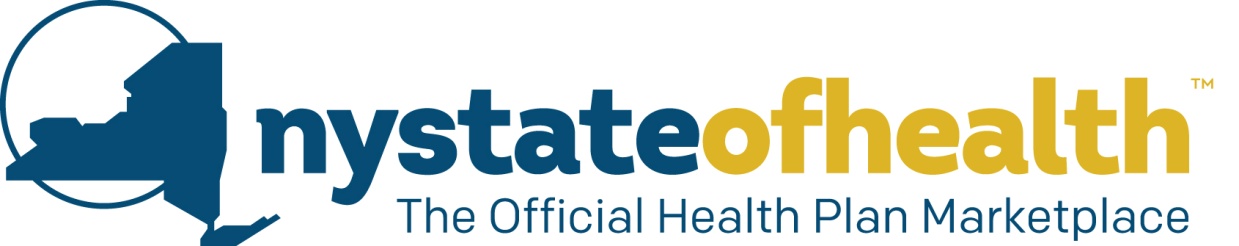 To order copies of our printed materials, please complete the Materials and Publications Order Form and email it to NYSOHorders@health.ny.gov. For promotional items, please send an email to the same address indicating the event name, date, estimated attendance, and quantities requested.Name: Organization:Shipping Address:City:State:Zip Code:Individuals and Families Marketplace MaterialsRack CardsAmerican Rescue Plan Fact Sheets	Postcards	Language Identification ToolTear Off CardsAt a Glance CardsFact SheetsPostersSmall Business Marketplace MaterialsBrochureNY State of Health Rack Card (4” x 9”) PublicationNumberQuantity (limit 200)NY State of Health Rack Card – ENGLISH11143NY State of Health Rack Card – SPANISH11162NY State of Health Rack Card – SIMPLIFIED CHINESE11148NY State of Health Rack Card – TRADITIONAL CHINESE   11149NY State of Health Rack Card – ALBANIAN11144Web OnlyNY State of Health Rack Card – ARABIC 11145NY State of Health Rack Card – BENGALI11146NY State of Health Rack Card – BURMESE11147Web OnlyNY State of Health Rack Card – FRENCH11150NY State of Health Rack Card – GREEK 11151Web OnlyNY State of Health Rack Card – HAITIAN CREOLE11152NY State of Health Rack Card – HINDI11153NY State of Health Rack Card – ITALIAN11154NY State of Health Rack Card – JAPANESE11155NY State of Health Rack Card – KAREN11156Web OnlyNY State of Health Rack Card – KOREAN11157NY State of Health Rack Card – NEPALI11158NY State of Health Rack Card – POLISH11159NY State of Health Rack Card – RUSSIAN11160NY State of Health Rack Card – SOMALI11161Web OnlyNY State of Health Rack Card – SWAHILI11163Web OnlyNY State of Health Rack Card – TAGALOG 11164Web OnlyNY State of Health Rack Card – TIGRINYA11165Web OnlyNY State of Health Rack Card – TWI11166NY State of Health Rack Card – URDU11167Web OnlyNY State of Health Rack Card – VIETNAMESE11168Web OnlyNY State of Health Rack Card – YIDDISH11169NY State of Health ARPA - ENGLISH11317NY State of Health ARPA - SPANISH11329NY State of Health ARPA - SIMPLIFIED CHINESE11315NY State of Health ARPA - TRADITIONAL CHINESE11316NY State of Health ARPA - ALBANIAN11311Web OnlyNY State of Health ARPA - ARABIC11312NY State of Health ARPA - BENGALI11313NY State of Health ARPA - BURMESE11314Web OnlyNY State of Health ARPA - FRENCH11318NY State of Health ARPA - GREEK11319Web OnlyNY State of Health ARPA - HAITIAN CREOLE11320NY State of Health ARPA - HINDI11321NY State of Health ARPA - ITALIAN11322NY State of Health ARPA - JAPANESE11323NY State of Health ARPA - KAREN11324Web OnlyNY State of Health ARPA - KOREAN11325NY State of Health ARPA - NEPALI11326NY State of Health ARPA - POLISH11327NY State of Health ARPA - RUSSIAN11328NY State of Health ARPA - SOMALI11330Web OnlyNY State of Health ARPA - SWAHILI11331Web OnlyNY State of Health ARPA - TAGALOG11332Web OnlyNY State of Health ARPA - TIGRINYA11333Web OnlyNY State of Health ARPA - TWI11334NY State of Health ARPA - URDU11335Web OnlyNY State of Health ARPA - VIETNAMESE11336Web OnlyNY State of Health ARPA - YIDDISH11337PostcardsPublicationNumberQuantity (limit 200)Postcard - ENGLISH11045Postcard - SPANISH11064Postcard - SIMPLIFIED CHINESE11050Postcard - TRADITIONAL CHINESE11051Postcard - ALBANIAN11046Postcard - ARABIC11047Postcard - BENGALI11048Postcard - BURMESE11049Postcard - FRENCH11052Postcard - GREEK11053Postcard - HAITIAN-CREOLE11054Postcard - HINDI11055Postcard - ITALIAN11056Postcard - JAPANESE11057Postcard - KAREN11058Postcard - KOREAN11059Postcard - NEPALI11060Postcard - POLISH11061Postcard - RUSSIAN11062Postcard - SOMALI11063Postcard - SWAHILI11065Postcard - TAGALOG11066Postcard - TIGRINYA11067Postcard - TWI11068Postcard - URDU11069Postcard - VIETNAMESE11070Postcard - YIDDISH11071Language Identification Tool (8.5”x11”)PublicationNumberQuantity(limit 10)Language Identification Tool11128Tear Off Cards PublicationNumberQuantity (limit 100)Tear Off Card – ENGLISH10143Tear Off Card – SPANISH10144Tear Off Card – SIMPLIFIED CHINESE10145Tear Off Card – TRADITIONAL CHINESE   11007At a Glance – Essential PlanPublicationNumberQuantity(limit 100)At a Glance – Essential Plan – ENGLISH10355At a Glance – Essential Plan – SPANISH10374At a Glance – Essential Plan – SIMPLIFIED CHINESE10360At a Glance – Essential Plan – TRADITIONAL CHINESE10361At a Glance – Essential Plan – ALBANIAN10356Web OnlyAt a Glance – Essential Plan – ARABIC10357At a Glance – Essential Plan – BENGALI10358At a Glance – Essential Plan – BURMESE10359Web OnlyAt a Glance – Essential Plan – FRENCH10362At a Glance – Essential Plan – GREEK10363Web OnlyAt a Glance – Essential Plan – HAITIAN CREOLE10364At a Glance – Essential Plan – HINDI10365At a Glance – Essential Plan – ITALIAN10366At a Glance – Essential Plan – JAPANESE10367At a Glance – Essential Plan – KAREN10368Web OnlyAt a Glance – Essential Plan – KOREAN10369At a Glance – Essential Plan – NEPALI10370At a Glance – Essential Plan – POLISH10371At a Glance – Essential Plan – RUSSIAN10372At a Glance – Essential Plan – SOMALI10373Web OnlyAt a Glance – Essential Plan – SWAHILI10375Web OnlyAt a Glance – Essential Plan – TAGALOG10376Web OnlyAt a Glance – Essential Plan – TIGRINYA10377Web OnlyAt a Glance – Essential Plan – TWI10378At a Glance – Essential Plan – URDU10379Web OnlyAt a Glance – Essential Plan – VIETNAMESE10380Web OnlyAt a Glance – Essential Plan – YIDDISH10381At a Glance – Qualified Health PlanPublicationNumberQuantity(limit 100)At a Glance – Qualified Health Plan – ENGLISH10328At a Glance – Qualified Health Plan – SPANISH10347At a Glance – Qualified Health Plan – SIMPLIFIED CHINESE10333At a Glance – Qualified Health Plan – TRADITIONAL CHINESE10334At a Glance – Qualified Health Plan – ALBANIAN10329Web OnlyAt a Glance – Qualified Health Plan – ARABIC10330At a Glance – Qualified Health Plan – BENGALI10331At a Glance – Qualified Health Plan – BURMESE10332Web OnlyAt a Glance – Qualified Health Plan – FRENCH10335At a Glance – Qualified Health Plan – GREEK10336Web OnlyAt a Glance – Qualified Health Plan – HAITIAN CREOLE10337At a Glance – Qualified Health Plan – HINDI10338At a Glance – Qualified Health Plan – ITALIAN10339At a Glance – Qualified Health Plan – JAPANESE10340At a Glance – Qualified Health Plan – KAREN10341Web OnlyAt a Glance – Qualified Health Plan – KOREAN10342At a Glance – Qualified Health Plan – NEPALI10343At a Glance – Qualified Health Plan – POLISH10344At a Glance – Qualified Health Plan – RUSSIAN10345At a Glance – Qualified Health Plan – SOMALI10346Web OnlyAt a Glance – Qualified Health Plan – SWAHILI10348Web OnlyAt a Glance – Qualified Health Plan – TAGALOG10349Web OnlyAt a Glance – Qualified Health Plan – TIGRINYA10350Web OnlyAt a Glance – Qualified Health Plan – TWI10351At a Glance – Qualified Health Plan – URDU10352Web OnlyAt a Glance – Qualified Health Plan – VIETNAMESE10353Web OnlyAt a Glance – Qualified Health Plan – YIDDISH10354At a Glance – Child Health PlusPublicationNumberQuantity(limit 100)At a Glance - Child Health Plus - ENGLISH11074At a Glance – Child Health Plus – SPANISH11093At a Glance – Child Health Plus – SIMPLIFIED CHINESE11079At a Glance – Child Health Plus – TRADITIONAL CHINESE11080At a Glance – Child Health Plus – ALBANIAN11075Web OnlyAt a Glance – Child Health Plus – ARABIC11076At a Glance – Child Health Plus – BENGALI11077At a Glance – Child Health Plus – BURMESE11078Web OnlyAt a Glance – Child Health Plus – FRENCH11081At a Glance – Child Health Plus – GREEK11082Web OnlyAt a Glance – Child Health Plus – HAITIAN CREOLE11083At a Glance – Child Health Plus – HINDI11084At a Glance – Child Health Plus – ITALIAN11085At a Glance – Child Health Plus – JAPANESE11086At a Glance – Child Health Plus – KAREN11087Web OnlyAt a Glance – Child Health Plus – KOREAN11088At a Glance – Child Health Plus – NEPALI11089At a Glance – Child Health Plus – POLISH11090At a Glance – Child Health Plus – RUSSIAN11091At a Glance – Child Health Plus – SOMALI11092Web OnlyAt a Glance – Child Health Plus – SWAHILI11094Web OnlyAt a Glance – Child Health Plus – TAGALOG11095Web OnlyAt a Glance – Child Health Plus – TIGRINYA11096Web OnlyAt a Glance – Child Health Plus – TWI11097At a Glance – Child Health Plus – URDU11098Web OnlyAt a Glance – Child Health Plus – VIETNAMESE11099Web OnlyAt a Glance – Child Health Plus – YIDDISH11100At a Glance – MedicaidPublicationNumberQuantity(limit 100)At a Glance - Medicaid - ENGLISH11101At a Glance – Medicaid – SPANISH11120At a Glance – Medicaid – SIMPLIFIED CHINESE11106At a Glance – Medicaid – TRADITIONAL CHINESE11107At a Glance – Medicaid – ALBANIAN11102Web OnlyAt a Glance – Medicaid – ARABIC11103At a Glance – Medicaid – BENGALI11104At a Glance – Medicaid – BURMESE11105Web OnlyAt a Glance – Medicaid – FRENCH11108At a Glance – Medicaid – GREEK11109Web OnlyAt a Glance – Medicaid – HAITIAN CREOLE11110At a Glance – Medicaid – HINDI11111At a Glance – Medicaid – ITALIAN11112At a Glance – Medicaid – JAPANESE11113At a Glance – Medicaid – KAREN11114Web OnlyAt a Glance – Medicaid – KOREAN11115At a Glance – Medicaid – NEPALI11116At a Glance – Medicaid – POLISH11117At a Glance – Medicaid – RUSSIAN11118At a Glance – Medicaid – SOMALI11119Web OnlyAt a Glance – Medicaid – SWAHILI11121Web OnlyAt a Glance – Medicaid – TAGALOG11122Web OnlyAt a Glance – Medicaid – TIGRINYA11123Web OnlyAt a Glance – Medicaid – TWI11124At a Glance – Medicaid – URDU11125Web OnlyAt a Glance – Medicaid – VIETNAMESE11126Web OnlyAt a Glance – Medicaid – YIDDISH11127Benefits Before the Deductible Fact Sheet (8.5”x11”)PublicationNumberQuantity(limit 100)Fact Sheet - Benefits Before the Deductible - ENGLISH11205Fact Sheet - Benefits Before the Deductible - SPANISH11210Fact Sheet - Benefits Before the Deductible - SIMPLIFIED CHINESE11203Fact Sheet - Benefits Before the Deductible - TRADITIONAL CHINESE11204Fact Sheet - Benefits Before the Deductible - ALBANIAN11212Web OnlyFact Sheet - Benefits Before the Deductible - ARABIC11211Fact Sheet - Benefits Before the Deductible - BENGALI11202Fact Sheet - Benefits Before the Deductible - BURMESE11213Web OnlyFact Sheet - Benefits Before the Deductible - FRENCH11214Fact Sheet - Benefits Before the Deductible - GREEK11215Web OnlyFact Sheet - Benefits Before the Deductible - HAITIAN CREOLE11206Fact Sheet - Benefits Before the Deductible - HINDI11217Fact Sheet - Benefits Before the Deductible - ITALIAN11207Fact Sheet - Benefits Before the Deductible - JAPANESE11218Fact Sheet - Benefits Before the Deductible - KAREN11219Web OnlyFact Sheet - Benefits Before the Deductible - KOREAN11208Fact Sheet - Benefits Before the Deductible - NEPALI11220Fact Sheet - Benefits Before the Deductible - POLISH11221Fact Sheet - Benefits Before the Deductible - RUSSIAN11209Fact Sheet - Benefits Before the Deductible - SOMALI11223Web OnlyFact Sheet - Benefits Before the Deductible - SWAHILI11224Web OnlyFact Sheet - Benefits Before the Deductible - TAGALOG11225Web OnlyFact Sheet - Benefits Before the Deductible - TIGRINYA11226Web OnlyFact Sheet - Benefits Before the Deductible - TWI11216Fact Sheet - Benefits Before the Deductible - URDU11222Web OnlyFact Sheet - Benefits Before the Deductible - VIETNAMESE11227Web OnlyFact Sheet - Benefits Before the Deductible - YIDDISH11228Web OnlyEssential Plan Fact Sheet (8.5”x11”)PublicationNumberPublicationNumberQuantity(limit 100)Fact Sheet – Essential Plan – ENGLISH1021110211Fact Sheet – Essential Plan – SPANISH1022410224Fact Sheet – Essential Plan – SIMPLIFIED CHINESE1021410214Fact Sheet – Essential Plan – TRADITIONAL CHINESE1100811008Fact Sheet – Essential Plan – ALBANIAN1031910319Web OnlyFact Sheet – Essential Plan – ARABIC1021210212Fact Sheet – Essential Plan – BENGALI1021310213Fact Sheet – Essential Plan – BURMESE1101711017Web OnlyFact Sheet – Essential Plan – FRENCH1021510215Fact Sheet – Essential Plan – GREEK1032010320Web OnlyFact Sheet – Essential Plan – HAITIAN CREOLE1021610216Fact Sheet – Essential Plan – HINDI1021710217Fact Sheet – Essential Plan – ITALIAN1021810218Fact Sheet – Essential Plan – JAPANESE1021910219Fact Sheet – Essential Plan – KAREN1101511015Web OnlyFact Sheet – Essential Plan – KOREAN1022010220Fact Sheet – Essential Plan – NEPALI1022110221Fact Sheet – Essential Plan – POLISH1022210222Fact Sheet – Essential Plan – RUSSIAN1022310223Fact Sheet – Essential Plan – SOMALI1101611016Web OnlyFact Sheet – Essential Plan – SWAHILI1101811018Web OnlyFact Sheet – Essential Plan – TAGALOG1032110321Web OnlyFact Sheet – Essential Plan – TIGRINYA1101911019Web OnlyFact Sheet – Essential Plan – TWI1022510225Web OnlyFact Sheet – Essential Plan – URDU1022610226Web OnlyFact Sheet – Essential Plan – VIETNAMESE1022710227Web OnlyFact Sheet – Essential Plan – YIDDISH1022810228Why You Need Health Insurance Fact Sheet (8.5”x11”)Why You Need Health Insurance Fact Sheet (8.5”x11”)PublicationNumberQuantity(limit 100)Quantity(limit 100)Fact Sheet – Why You Need Health Insurance – ENGLISHFact Sheet – Why You Need Health Insurance – ENGLISH10033Fact Sheet – Why You Need Health Insurance – SPANISHFact Sheet – Why You Need Health Insurance – SPANISH10034Fact Sheet -- Why You Need Health Insurance -- BENGALIFact Sheet -- Why You Need Health Insurance -- BENGALI11201Fact Sheet – Why You Need Health Insurance – SIMPLIFIED CHINESEFact Sheet – Why You Need Health Insurance – SIMPLIFIED CHINESE10035Fact Sheet – Why You Need Health Insurance – TRADITIONAL CHINESEFact Sheet – Why You Need Health Insurance – TRADITIONAL CHINESE10113Fact Sheet – Why You Need Health Insurance – FRENCHFact Sheet – Why You Need Health Insurance – FRENCH10036Fact Sheet – Why You Need Health Insurance – HAITIAN CREOLEFact Sheet – Why You Need Health Insurance – HAITIAN CREOLE10037Fact Sheet – Why You Need Health Insurance – ITALIANFact Sheet – Why You Need Health Insurance – ITALIAN10038Fact Sheet – Why You Need Health Insurance – KOREANFact Sheet – Why You Need Health Insurance – KOREAN10039Fact Sheet – Why You Need Health Insurance – RUSSIANFact Sheet – Why You Need Health Insurance – RUSSIAN10040Enrollment Periods Fact Sheet (8.5”x11”)PublicationNumberQuantity(limit 100)Fact Sheet – Enrollment Periods – ENGLISH10135Fact Sheet – Enrollment Periods – SPANISH10136Fact Sheet – Enrollment Periods – SIMPLIFIED CHINESE10137Fact Sheet – Enrollment Periods – TRADITIONAL CHINESE11035Fact Sheet – Enrollment Periods – ALBANIAN10325Fact Sheet – Enrollment Periods – ARABIC10200Fact Sheet – Enrollment Periods – BENGALI10201Fact Sheet – Enrollment Periods – BURMESE11030Fact Sheet – Enrollment Periods – FRENCH10138Fact Sheet – Enrollment Periods – GREEK10326Fact Sheet – Enrollment Periods – HAITIAN CREOLE10139Fact Sheet – Enrollment Periods – HINDI10202Fact Sheet – Enrollment Periods – ITALIAN10140Fact Sheet – Enrollment Periods – JAPANESE10203Fact Sheet – Enrollment Periods – KAREN11031Fact Sheet – Enrollment Periods – KOREAN10141Fact Sheet – Enrollment Periods – NEPALI10204Fact Sheet – Enrollment Periods – POLISH10205Fact Sheet – Enrollment Periods – RUSSIAN10142Fact Sheet – Enrollment Periods – SOMALI11032Fact Sheet – Enrollment Periods – SWAHILI11033Fact Sheet – Enrollment Periods – TAGALOG10327Fact Sheet – Enrollment Periods – TIGRINYA11034Fact Sheet – Enrollment Periods – TWI10206Fact Sheet – Enrollment Periods – URDU10207Fact Sheet – Enrollment Periods – VIETNAMESE10208Fact Sheet – Enrollment Periods – YIDDISH10209How to Select a Health Plan Fact Sheet (8.5”x11”)PublicationNumberQuantity(limit 100)Fact Sheet – How to Select a Health Plan – ENGLISH10157Fact Sheet - How to Select a Health Plan - SPANISH10179Fact Sheet – How to Select a Health Plan – SIMPLIFIED CHINESE10180Fact Sheet – How to Select a Health Plan – TRADITIONAL CHINESE10118Fact Sheet – How to Select a Health Plan – ALBANIAN10322Fact Sheet – How to Select a Health Plan – ARABIC10186Fact Sheet – How to Select a Health Plan – BENGALI10187Fact Sheet – How to Select a Health Plan – BURMESE11022Fact Sheet – How to Select a Health Plan – FRENCH10181Fact Sheet – How to Select a Health Plan – GREEK10323Fact Sheet – How to Select a Health Plan – HAITIAN CREOLE10182Fact Sheet – How to Select a Health Plan – HINDI10188Fact Sheet – How to Select a Health Plan – ITALIAN10183Fact Sheet – How to Select a Health Plan – JAPANESE10189Fact Sheet – How to Select a Health Plan – KAREN11020Fact Sheet – How to Select a Health Plan – KOREAN10184Fact Sheet – How to Select a Health Plan – NEPALI10190Fact Sheet – How to Select a Health Plan – POLISH10191Fact Sheet – How to Select a Health Plan – RUSSIAN10185Fact Sheet – How to Select a Health Plan – SOMALI11021Fact Sheet – How to Select a Health Plan – SWAHILI11023Fact Sheet – How to Select a Health Plan – TAGALOG10324Fact Sheet – How to Select a Health Plan – TIGRINYA11014Fact Sheet – How to Select a Health Plan – TWI10192Fact Sheet – How to Select a Health Plan – URDU10193Fact Sheet – How to Select a Health Plan - VIETNAMESE10194Fact Sheet – How to Select a Health Plan – YIDDISH10195Young Adults Fact Sheet (8.5”x11”)PublicationNumberQuantity(limit 100)Fact Sheet – Young Adults – ENGLISH10017Fact Sheet – Young Adults – SPANISH10018Fact Sheet – Young Adults – SIMPLIFIED CHINESE10019Fact Sheet – Young Adults – TRADITIONAL CHINESE10114Fact Sheet – Young Adults - ALBANIAN22006Web OnlyFact Sheet – Young Adults - ARABIC22007Web OnlyFact Sheet – Young Adults - BENGALI22008Web OnlyFact Sheet – Young Adults - BURMESE22009Web OnlyFact Sheet – Young Adults – FRENCH10020Fact Sheet – Young Adults - GREEK22010Web OnlyFact Sheet – Young Adults – HAITIAN CREOLE10021Fact Sheet – Young Adults - HINDI22011Web OnlyFact Sheet – Young Adults – ITALIAN10022Fact Sheet – Young Adults - JAPANESE22012Web OnlyFact Sheet – Young Adults - KAREN22013Web OnlyFact Sheet – Young Adults – KOREAN10023Fact Sheet – Young Adults - NEPALI22014Web OnlyFact Sheet – Young Adults - POLISH22015Web OnlyFact Sheet – Young Adults – RUSSIAN10024Fact Sheet – Young Adults - SOMALI22016Web OnlyFact Sheet – Young Adults - SWAHILI22017Web OnlyFact Sheet – Young Adults - TAGALOG22018Web OnlyFact Sheet – Young Adults - TIGRINYA22019Web OnlyFact Sheet – Young Adults - TWI22020Web OnlyFact Sheet – Young Adults - URDU22021Web OnlyFact Sheet – Young Adults - VIETNAMESE22022Web OnlyFact Sheet – Young Adults - YIDDISH22023Web OnlyImmigrants Fact Sheet (8.5”x11”)PublicationNumberQuantity(limit 100)Fact Sheet – Immigrants – ENGLISH10009Fact Sheet – Immigrants – SPANISH10010Fact Sheet – Immigrants – SIMPLIFIED CHINESE10011Fact Sheet – Immigrants – TRADITIONAL CHINESE10119Fact Sheet – Immigrants – ALBANIAN10316Fact Sheet – Immigrants – ARABIC10168Fact Sheet – Immigrants – BENGALI10169Fact Sheet – Immigrants – BURMESE11027Fact Sheet – Immigrants – FRENCH10012Fact Sheet – Immigrants – GREEK10317Fact Sheet – Immigrants – HAITIAN CREOLE10013Fact Sheet – Immigrants – HINDI10170Fact Sheet – Immigrants – ITALIAN10014Fact Sheet – Immigrants – JAPANESE10171Fact Sheet – Immigrants – KAREN11025Fact Sheet – Immigrants – KOREAN10015Fact Sheet – Immigrants – NEPALI10172Fact Sheet – Immigrants – POLISH10173Fact Sheet – Immigrants – RUSSIAN10016Fact Sheet – Immigrants – SOMALI11026Fact Sheet – Immigrants – SWAHILI11028Fact Sheet – Immigrants – TAGALOG10318Fact Sheet – Immigrants – TIGRINYA11029Fact Sheet – Immigrants – TWI10174Fact Sheet – Immigrants – URDU10175Fact Sheet – Immigrants – VIETNAMESE10176Fact Sheet – Immigrants – YIDDISH10177American Indians and Alaskan Natives Fact Sheet (8.5”x11”)PublicationNumberQuantity(limit 100)Fact Sheet – American Indian and Alaskan Native – ENGLISH10178Guide to Form 1095-A BrochurePublicationNumberQuantity(limit 100)Brochure – Guide to Form 1095-A - ENGLISH10198Brochure – Guide to Form 1095-A – SPANISH10199Brochure – Guide to Form 1095-A – SIMPLIFIED CHINESE11000Brochure – Guide to Form 1095-A – TRADITIONAL CHINESE10120Brochure – Guide to Form 1095-A – FRENCH11001Web OnlyBrochure – Guide to Form 1095-A – HAITIAN CREOLE11002Web OnlyBrochure – Guide to Form 1095-A – ITALIAN11003Web OnlyBrochure – Guide to Form 1095-A – KOREAN11004Web OnlyBrochure – Guide to Form 1095-A - RUSSIAN11005Web OnlyNY State of Health Poster (Small – 8.5”x11”)PublicationNumberQuantity(limit 10)NY State of Health – ENGLISH11170NY State of Health – SPANISH11171NY State of Health – SIMPLIFIED CHINESE11172NY State of Health – TRADITIONAL CHINESE11173NY State of Health - ARABIC11365Web OnlyNY State of Health - ITALIAN11366Web OnlyNY State of Health - POLISH11368Web OnlyNY State of Health - YIDDISH11367Web OnlyNY State of Health - BENGALI22001Web OnlyNY State of Health – FRENCH11174Web OnlyNY State of Health – HAITIAN CREOLE11175Web OnlyNY State of Health – KOREAN11177Web OnlyNY State of Health – RUSSIAN11178Web OnlyNY State of Health Poster (Medium – 11”x17”)PublicationNumberQuantity(limit 10)NY State of Health – ENGLISH11179NY State of Health – SPANISH11180NY State of Health – SIMPLIFIED CHINESE11181NY State of Health – TRADITIONAL CHINESE11182NY State of Health - ARABIC11369Web OnlyNY State of Health - ITALIAN11370Web OnlyNY State of Health - POLISH11372Web OnlyNY State of Health - YIDDISH11371Web OnlyNY State of Health - BENGALI22002 Web OnlyNY State of Health – FRENCH11183Web OnlyNY State of Health – HAITIAN CREOLE11184Web OnlyNY State of Health – KOREAN11186Web OnlyNY State of Health – RUSSIAN11187Web OnlyNY State of Health Poster (Large – 18”x24”)PublicationNumberQuantity(limit 10)NY State of Health – ENGLISH11188NY State of Health – SPANISH11189NY State of Health – SIMPLIFIED CHINESE11190NY State of Health – TRADITIONAL CHINESE11191NY State of Health - ARABIC11373Web OnlyNY State of Health - ITALIAN11374Web OnlyNY State of Health - POLISH11376Web OnlyNY State of Health - YIDDISH11375Web OnlyNY State of Health - BENGALI22003Web OnlyNY State of Health – FRENCH11192Web OnlyNY State of Health – HAITIAN CREOLE11193Web OnlyNY State of Health – KOREAN11195Web OnlyNY State of Health – RUSSIAN11196Small Business Brochure (4”x9”)PublicationNumberQuantity(limit 100)Brochure – Small Business – ENGLISH10001Brochure – Small Business – SPANISH10002Web OnlyBrochure – Small Business – SIMPLIFIED CHINESE10003Brochure – Small Business – TRADITIONAL CHINESE10124